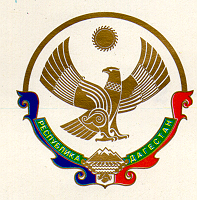 МУНИЦИПАЛЬНОЕ КАЗЕННОЕ УЧРЕЖДЕНИЕ«У П Р А В Л Е Н И Е   О Б Р А З О В А Н И Я»       С Е Р Г О К А Л И Н С К О Г О    Р А Й О Н Аул. 317 Стрелковой дивизии, 7, с. Сергокала, 368510 e.mail sergokalaruo@mail.ru тел. 8(8722) 55-17-30ОКПО 69298616,  ОГРН 1110548000056,  ИНН/КПП 0527003198/052701001ПРИКАЗ№20/2                                                                                                от 28.02.2024г.О формировании независимых общественных наблюдателей при проведении ВПР, иных оценочных процедур, олимпиад школьниковВ соответствии с приказом Федеральной службы по надзору в сфере образования и науки от 21.12.2023г. №2160 "О проведении Федеральной службой по надзору в сфере образования и науки мониторинга качества подготовки обучающихся общеобразовательных организаций в форме всероссийских проверочных работ в 2024 году», с планом мероприятий по повышению качества образования до 2026 года, в целях обеспечения открытости и прозрачности процедуры всероссийских проверочных работ (далее - ВПР) в общеобразовательных организациях Сергокалинского района, контроля за проведением процедуры ВПР при проведении ВПР, иных оценочных процедур, а также с приказом Министерства образования и науки РД №05-02-2-17/24 от 17.01.2024г., п р и к а з ы в а ю:Утвердить список муниципальной команды независимых общественных наблюдателей при проведении ВПР, иных оценочных процедур, олимпиад школьников в следующем составе:Лукманова Сабина Шамиловна - зам.начальника МКУ «УО»;Магомедова Умусалимат Курбановна – муниципальный координатор ВПР, учитель информатики МКОУ «Кадиркентская СОШ»;Магомедова Барият Магомедовна – и.о. замначальника МКУ «УО»;Адзиева Кумсият Абдусамадовна - методист МКУ «УО»;Алиева Наида Шамиловна – методист УО;Баркаева Салимат Омаровна – методист УО;Гасанова Саида Алиевна - методист МКУ «УО»;Муртузалиева Жаннат Исламалиевна, член родительского комитета МКОУ «Аймаумахинская СОШ»;Алиева Рукият Алиевна, член родительского комитета МКОУ «Аймаумахинская СОШ»;Магомедова Саният Асхабалиевна, член родительского комитета МКОУ «Аялизимахинская СОШ»;Омарова Гульнара Меджидовна, член родительского комитета МКОУ «Аялизимахинская СОШ»;Джалилова Патимат Кадиевна, член родительского комитета МКОУ «Аялизимахинская СОШ»;Шахбанова Патимат Асадуллаевна, член родительского комитета МКОУ «Балтамахинская СОШ»;Гаджиева Мадина Абдулбасировна – член родительского комитета МКОУ «Балтамахинская СОШ»;Зулпикарова Чамсият Микаиловна – член родительского комитета МКОУ «Балтамахинская СОШ»;Абдусаламова Салимат Магомедовна, член родительского комитета МКОУ «Бурдекинская СОШ»;Нухова Сабина Умаровна, член родительского комитета МКОУ «Бурдекинская СОШ»;Раджабова Х.Р., член родительского комитета МКОУ «Бурхимахинская СОШ»;Мустафаев Магомедрасул Мустафаевич, член родительского комитета МКОУ «Ванашимахинская СОШ»;Аскадинов Шамиль Магомедович, член родительского комитета МКОУ «Ванашимахинская СОШ»;Исаев Шамиль Омарович, член родительского комитета МКОУ «Ванашимахинская СОШ»;Магомедова Салимат Муртузалиевна - председатель школьного родительского комитета МКОУ «Дегвинская СОШ»;Омаров Руслан Алиевич – член родительского комитета МКОУ «Дегвинская СОШ»;Загирбекова Наира Абдулмажидовна, член родительского комитета МКОУ «Кадиркентская СОШ»;Абдулкадырова Уздият Гусейовна, член родительского комитета МКОУ «Кадиркентская СОШ»;Магомедов Магомед Гаджиевич, профком МКОУ «Канасирагинская СОШ»;Багомедова Лаира Магомедкадиевна, председатель родительского комитета МКОУ «Канасирагинская СОШ»;Курбанова Издаг Арсланбековна, советник директора МКОУ «Кичигамринская СОШ»;Загирбекова Патимат Курбаналиевна, социальный педагог МКОУ «Кичигамринская СОШ»;Магомедова Патибика Шамиловна, член родительского комитета МКОУ «Кичигамринская СОШ»;Ахмедова Альбина Абдулхаликовна, член родительского комитета МКОУ «Кичигамринская СОШ»;Ибрагимову Альбина Ибрагимовна, председатель родительского комитета МКОУ «Кичигамринская СОШ»;Багандов Баганд Умалатович, учитель физкультуры МКОУ «Краснопартизанская СОШ»;Алибекова Мариям Сулеймановна, член родительского комитета МКОУ «Краснопартизанская СОШ»;Гаджиева Насибат Зайпуллаевна, учитель родного языка МКОУ «Краснопартизанская СОШ»;Нурудинова М.К., член родительского комитета МКОУ «Маммаульская СОШ»;Абасова М., член родительского комитета МКОУ «Маммаульская СОШ»;Магомедова А.А., член родительского комитета МКОУ «Маммаульская СОШ»;Мирзамагомедова Маликат Магомедрасуловна, член родительского комитета МКОУ «Миглакасимахинская СОШ»;Магомедов Муршид Амирарсланович, член родительского комитета МКОУ «Миглакасимахинская СОШ»; Мусаева Малика Магомедова, член родительского комитета МКОУ «Мургукская СОШ»;Амирханова Диана Магомедсаидовна, член родительского комитета МКОУ «Мургукская СОШ»;Магомедова Муслимат Шарапудиновна, член родительского комитета МКОУ «Мюрегинская СОШ»;Дадамгаджиева Халимат Исамагомедовна, член родительского комитета МКОУ «Мюрегинская СОШ»;Алиева Марьям Магомедрасуловна, член родительского комитета МКОУ «Мюрегинская СОШ»;Нурбагандова Нурият Абдулмуталимовна, член родительского комитета МКОУ «Мюрегинская СОШ»;Айгумова Барият Исамагомедовна.Абдуллаева Гулбарият Магомедрасуловна, член родительского комитета МКОУ «Мюрегинская СОШ»;Гасанова Бурлият Магомедовна, член родительского комитета МКОУ «Мюрегинская СОШ»;Багомедова Аминат Исамагомедовна, член родительского комитета МКОУ «Мюрегинская СОШ»;Шихшинатова Раисат Абдуллаевна, член родительского комитета МКОУ «Мюрегинская СОШ»;Магомедова Раисат Абдулмуминовна, член родительского комитета «МКОУ «Нижнемахаргинская СОШ им.Сулейманова Х.Г.»;Нухрадинова Сакинат Абакаргаджиевна, член родительского комитета МКОУ «Нижнемулебкинская СОШ»;Сулейманова Рукият Магомедгаджиевна, член родительского комитета МКОУ «Новомугринская СОШ им. Хангуговой К.Б.»;Магомедова Гульнара Нуруддиновна, член родительского комитета МКОУ «Новомугринская СОШ им. Хангуговой К.Б.»;Салихова Патимат Абдулкагировна, член родительского комитета МКОУ «Новомугринская СОШ им. Хангуговой К.Б.»;Мутаева Эльвира Алиевна, зам.директора МКОУ «Сергокалинская СОШ №1»;Расулова Патимат Алиевна, зам.директора МКОУ «Сергокалинская СОШ №1»;Магомедов Магомедсалам Расулович, член родительского комитета МКОУ «Сергокалинская СОШ №1»;Меджидова Дженетей Меджидовна, член родительского комитета МКОУ «Сергокалинская СОШ №1»;Алиева Зарема Бахмудкадиевна, учитель начальных классов МКОУ «Сергокалинская СОШ №2 им. Героя России Магомеда Нурбагандова»; Гаджиева Заира Османовна, учитель начальных классов МКОУ «Сергокалинская СОШ №2 им. Героя России Магомеда Нурбагандова»; Абдусаламова Надежда Лаврентьевна, учитель начальных классов МКОУ «Сергокалинская СОШ №2 им. Героя России Магомеда Нурбагандова»;Гаджиева Заира Османовна, учитель начальных классов МКОУ «Сергокалинская СОШ №2 им. Героя России Магомеда Нурбагандова»;Гадаева Зухра Магомедовна, учитель начальных классов МКОУ «Сергокалинская СОШ №2 им. Героя России Магомеда Нурбагандова»;Асхабова Марина Казбековна, учитель начальных классов МКОУ «Сергокалинская СОШ №2 им. Героя России Магомеда Нурбагандова»;Амирова Зухра Алимовна, учитель начальных классов МКОУ «Сергокалинская СОШ №2 им. Героя России Магомеда Нурбагандова»;Мирзаева Зумрат Алигаджиевна, учитель начальных классов МКОУ «Сергокалинская СОШ №2 им. Героя России Магомеда Нурбагандова»;Раджабова Мариям Раджабовна, учитель начальных классов МКОУ «Сергокалинская СОШ №2 им. Героя России Магомеда Нурбагандова»;Алишейхов Заур Зубайруевич, учитель физкультуры МКОУ «Урахинская СОШ им.А.А.Тахо-Годи»;Алибекова Басират Абдусаламовна, учитель физкультуры МКОУ «Урахинская СОШ им.А.А.Тахо-Годи»;Муртузалиева Эльмира Магомедовна, учитель начальных классов МКОУ «Цурмахинская НОШ»;Магомедова Саният Хабибовна, учитель начальных классов МКОУ «Цурмахинская НОШ»;Адамазиева Заира Магомедовна, член родительского комитета МКОУ «Цурмахинская НОШ».Методистам МКУ «Управление образования», руководителям общеобразовательных организаций:Не позднее, чем за два дня до проведения ВПР информировать общественных наблюдателей о дате и времени проведения диагностических работ, ВПР и ВсОШ, на которых присутствует общественный наблюдатель при проведении оценочной процедуры согласно «графика присутствия»;Организовать семинар-обучение независимых общественных наблюдателей при проведении ВПР, диагностических работ, ВсОШ, в частности, довести до общественных наблюдателей:До начала проведения оценочной процедуры довести до общественного наблюдателя: -об ознакомлении с нормативными, правовыми, инструктивно - методическими документами, регламентирующими проведение ВПР;      -о необходимости пройти инструктаж по порядку проведения ВПР, оценочных процедур, ВсОШ.  В день проведения оценочной процедуры за 1 час до начала прибыть в общеобразовательную организацию, иметь при себе документ, удостоверяющий личность, для предъявления его координатору проведения ВПР в общеобразовательной организации.  Общественный наблюдатель обязан:  присутствовать в день проведения оценочной процедуры в общеобразовательной организации на протяжении всего периода проведения диагностической работы (во время распаковки архива с заданиями и печати вариантов работ, во время рассадки участников ВПР, инструктажа участников ВПР, внесения участниками выданных кодов в специально отведенное поле в верхней правой части каждого листа с заданиями); соблюдать установленный порядок проведения ВПР, режим информационной безопасности, требования координатора и организаторов в общеобразовательной организации; по итогам проведения процедуры ВПР составить «Акт наблюдения» (внимательно заполнить все поля «Акта», подписать его и передать школьному координатору);  сделать отметку в графике присутствия (указать время присутствия при проведении ВПР, подписать график у школьного координатора). Общественный наблюдатель сдает график школьному координатору после всех дат проведения ВПР, указанных в графике). Общественный наблюдатель не имеет права: вмешиваться в ход подготовки и проведения ВПР; входить или выходить из аудитории во время проведения диагностической работы; оказывать содействие или отвлекать участников оценочной процедуры при выполнении заданий, в том числе задавать вопросы, делать замечания; пользоваться в аудиториях средствами мобильной связи, фото и видеоаппаратурой.  При нарушении настоящих требований по решению организатора проведения ВПР в общеобразовательной организации общественный наблюдатель может быть удален из аудитории. О данном факте организатор в аудитории проведения ВПР в общеобразовательной организации обязан немедленно проинформировать муниципального координатора.  Контроль за исполнением приказа возложить на муниципального координатора ВПР Магомедову У.К.Начальник МКУ «Управление образования»:                                                     Х.Исаева Исп.: Магомедова У.К.Тел.: 8 (903) 482-57-46